ПРОЕКТПоложение о проведении муниципального этапа областного конкурса дополнительных программ  и методических материалов по вопросам дополнительного образования и воспитания детей в Нижегородской области.1.Общие положения1.1. Настоящее положение определяет порядок проведения муниципального этапа областного конкурса дополнительных  программ и методических материалов по вопросам дополнительного образования и воспитания детей Нижегородской области (далее – Конкурс).1.2. Организаторы  Конкурса – министерство образования, науки и молодёжной политики Нижегородской области, Государственное бюджетное учреждение дополнительного образования "Центр эстетического воспитания детей Нижегородской области", управление образования администрации Починковского муниципального района, МБОУ ДО "Починковский ЦДО".1.3. Конкурс проводится в рамках реализации основных положений федеральных проектов Национального проекта "Образование", Концепции развития дополнительного образования детей, утверждённой распоряжением Правительства Российской Федерации от 04 сентября 2014 г.№ 1726-р, Решения Совета при Президенте Российской Федерации по реализации государственной политики в сфере защиты семьи и детей на тему "Вопросы формирования системы воспитания подрастающего поколения".2. Цель и задачиКонкурс проводится в целях выявления и распространения лучшего опыта программно-методического сопровождения деятельности в сфере дополнительного образования и воспитания в образовательных организациях Починковского муниципального района Нижегородской области.Задачи:- повышение качества дополнительного образования  в образовательных организациях Починковского муниципального района Нижегородской области;- внедрение в практическую деятельность инновационных идей;- развитие новых форм профессионального общения и расширение его диапазона;- выявление эффективных педагогических методик и технологий обучения и воспитания обучающихся, лучших практик, разработанных и внедрённых в образовательную деятельность педагогическими работниками;- диссеминация успешного педагогического опыта в направлении воспитания и дополнительного образования. 3.Участники Конкурса.В Конкурсе принимают участие педагогические работники образовательных организаций Починковского муниципального района Нижегородской области.4. Порядок проведения Конкурса.I этап (муниципальный - заочный) – октябрь – январь 2019 годаНа данном этапе организационным комитетом  Конкурса  проводится конкурсный отбор с определением призовых мест и конкурсных работ – победителей, оформление конкурсных материалов, направляемых для участия в областном этапе Конкурса.В срок - до 25 декабря 2019 года в МБОУ ДО "Починковский ЦДО по адресу ул.1 Мая, д.2, с.Починки, Починковский р-он, Нижегородская обл. участники Конкурса направляют:- заявка на участие в Конкурсе, анкета участника Конкурса (Приложение1);- согласие на обработку персональных данных (Приложение 2);- согласие на некоммерческое использование конкурсных работ (Приложение 3);- портретная фотография участника;- конкурсные материалы в соответствии с содержанием Конкурса.Конкурсные материалы призёров и победителей  направляются для участия в областном этапе Конкурса до 30 декабря 2019 года.II этап (областной - заочный) – январь – февраль 2020 года.Областное жюри проводит экспертную оценку конкурсных материалов. Три работы, набравшие наибольшее количество баллов в каждой номинации становятся участниками финала.Список участников финального этапа Конкурса будет размещён на сайте ГБУДО ЦЭВДНО (http://deti-nn.ru/) не позднее 5 марта 2020 года.III этап (финал) – 9 апреля в ГБУДО ЦЭВДНО будет проводиться трансляция лучших практик в финальном мероприятии "Дополнительное образование и воспитание: от стратегических задач к эффективным результатам".5.Содержание КонкурсаКонкурс проводится по следующим номинациям:5.1. "Эффективные практики кадрового сопровождения в образовательной организации"Участники: педагоги-организаторы, методисты, заместители руководителей образовательных организаций.На Конкурс направляется:- "Дорожная карта" по кадровому сопровождению специалистов в области дополнительного образования и воспитания;- разработка образовательной сессии (с использованием современных форм работы) по подготовке кадров в рамках реализации мероприятий "Дорожной карты".5.2. "Эффективные практики по работе с молодыми специалистами".Участники: педагоги-организаторы, методисты, заместители руководителей образовательных организаций.На Конкурс направляется:- "Дорожная карта" по реализации системы наставничества в образовательной организации;- образовательная практика по повышению уровня профессиональных компетенций молодых специалистов (с использованием современных форм работы).5.3. "Эффективные педагогические практики при реализации дополнительных общеобразовательных программ художественной и социально-педагогической направленностей".Участники: педагоги дополнительного образования, реализующие дополнительные общеобразовательные программы художественной (направления: хореография, театр, вокал, инструментальное исполнительство) и социально-педагогической направленностей.На Конкурс направляются:- текст дополнительной общеобразовательной программы (далее – Программа) в виде ссылки на соответствующую страницу на официальном сайте образовательной организации, в которой работает участник и реализуется программа; ссылка должна быть активной, и выходить на сайт образовательной организации, отражать содержание Программы в соответствии с требованиями к содержанию и структуре дополнительных общеобразовательных программ согласно Федерального  закона "Об образовании в Российской Федерации", Приказа Минпросвещения России от 9 ноября 2018 г.№196";- сведения о качестве дополнительного образования в наглядных формах представления результативности реализации Программы (не менее 3-х лет) в инфографике;- видеоматериалы образовательной/воспитательной практики (работа с учащимися, родителями, общественностью) в рамках реализации Программы (формат: mp4, avi, wmv, продолжительность видеоролика до 20 минут)- имиджевый видеоролик "Открытый диалог" (формат: mp4, avi, wmv, продолжительность видеоролика до 5 минут).Технические требования к видеоматериалу:- горизонтальная съёмка- наличие начальной и конечной заставки с указанием названия муниципального района, образовательно/воспитательной практики, ФИО конкурсанта, его места работы и должности;- соблюдение качества съёмки: отсутствие дрожания кадров, обрывания съёмки, наличие плавных переходов;- наличие плавной музыкальной подложки, отсутствие лишних шумов.5.4. "Эффективные практики по организации деятельности проектных мастерских в рамках реализации дополнительной общеобразовательной программы".Участники: педагоги дополнительного образования, реализующие дополнительные общеобразовательные программы художественной (направления: хореография, театр, вокал, инструментальное исполнительство) и социально-педагогической направленностей.На Конкурс направляются:- текст дополнительной общеобразовательной программы (далее – Программа) в виде ссылки на соответствующую страницу на официальном сайте образовательной организации, в которой работает участник и реализуется программа; ссылка должна быть активной, и выходить на сайт образовательной организации, отражать содержание Программы в соответствии с требованиями к содержанию и структуре дополнительных общеобразовательных программ согласно Федерального  закона "Об образовании в Российской Федерации", Приказа Минпросвещения России от 9 ноября 2018 г.№196";- сведения о качестве дополнительного образования в наглядных формах представления результативности реализации Программы (не менее 3-х лет) в инфографике;- план работы проектной мастерской на 2019 – 2020 учебный год, план предоставляется в формате инфографики (приложение 5)- имиджевый видеоролик "Открытый диалог" (формат: mp4, avi, wmv, продолжительность видеоролика до 5 минут).Технические требования к видеоматериалу: соответствуют номинации 5.3. (см.выше)Критерии оценки и глоссарий представлены в Приложениях 4,5 настоящего Положения.6.Технические требования к конкурсным материалам.Материалы предоставляются на бумажном и электронном носителях (диск).Текстовые документы должны быть оформлены в программе Microsoft Office 2007, 2010, шрифт Times New Roman, 14 кегль, интервал полуторный, поля: слева – 3 см., справа – 1 см., сверху и снизу – 2 см., нумерация страниц сверху листа по центру, на титульном листе номер страницы не ставится. Формат видеороликов:  mp4, avi, wmv. Формат фотоматериалов: PNG, JPEG, JPG.  7. Подведение итогов Конкурса.По итогам  участия определяются призёры и победители Конкурса, которые награждаются грамотами управления образования администрации Починковского муниципального района. Остальные участники получают сертификаты участников Конкурса.Работы-победители и призёры направляются для участия в областном этапе Конкурса.8. Контактные  данныеПо вопросам участия в Конкурсе обращаться по телефонам: 88319750674, 89108978194 – Хорева Валентина Александровна, методист МБОУ ДО "Починковский ЦДО", e-mail: cdo-pochinki@mail.ru Приложение 1к положению о проведении муниципального этапа областного конкурса дополнительных программ  и методических материалов по вопросам дополнительного образования и воспитания детей в Нижегородской области.Заявкана участие в муниципальном этапе областного конкурса дополнительных программ  и методических материалов по вопросам дополнительного образования и воспитания детей в Нижегородской области.Директор            ________________ / _______________                      М.п.Анкета участника Конкурса (только для участников номинаций 5.3 и 5.4)Приложение 2к положению о проведении муниципального этапа областного конкурса дополнительных программ  и методических материалов по вопросам дополнительного образования и воспитания детей в Нижегородской области.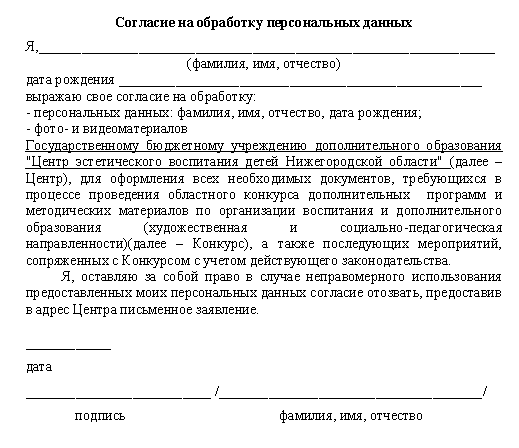 Приложение 3к положению о проведении муниципального этапа областного конкурса дополнительных программ  и методических материалов по вопросам дополнительного образования и воспитания детей в Нижегородской области.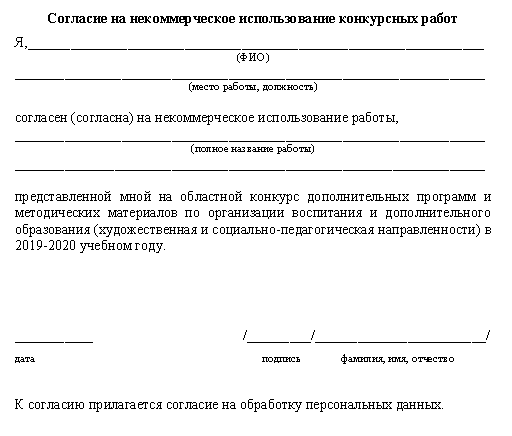 Приложение 4к положению о проведении муниципального этапа областного конкурса дополнительных программ  и методических материалов по вопросам дополнительного образования и воспитания детей в Нижегородской области.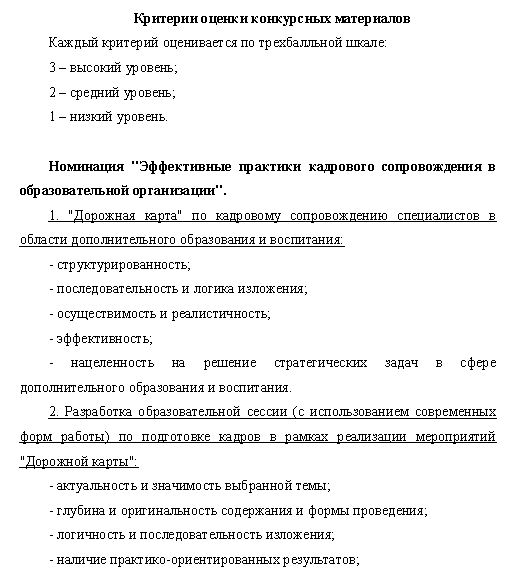 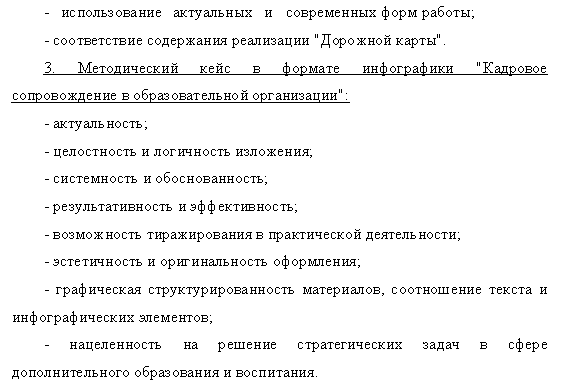 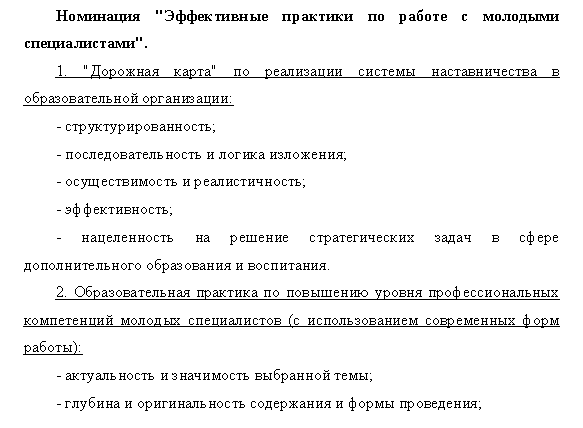 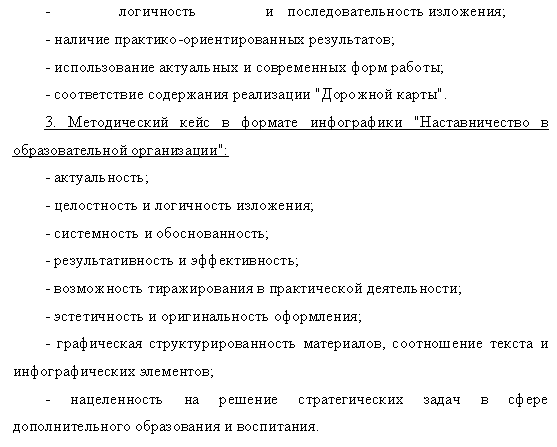 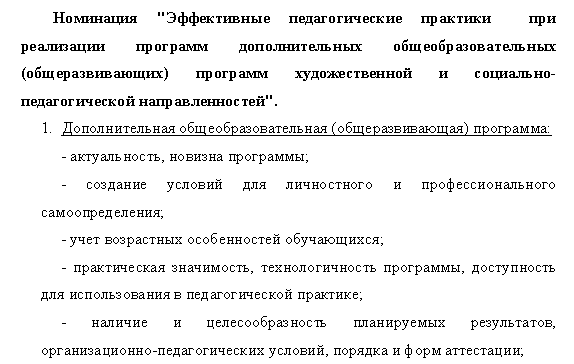 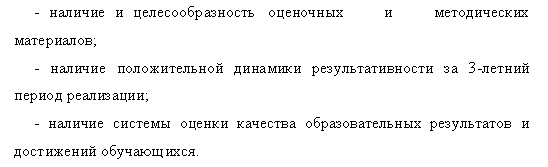 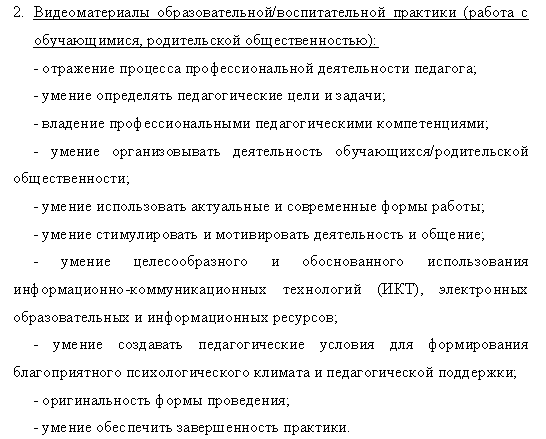 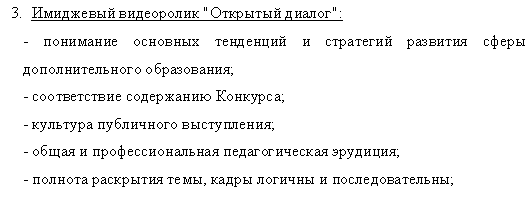 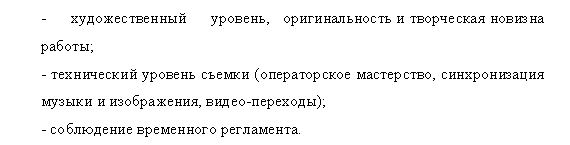 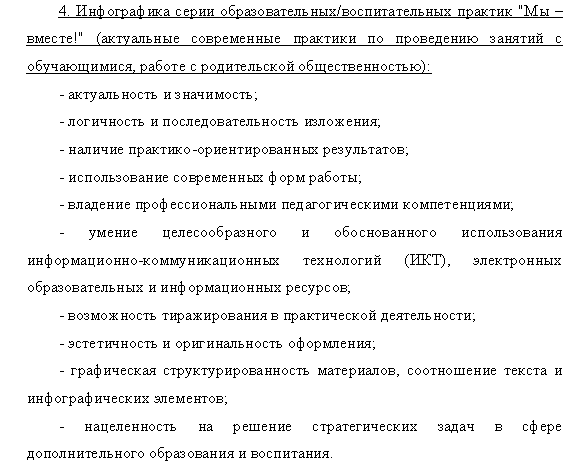 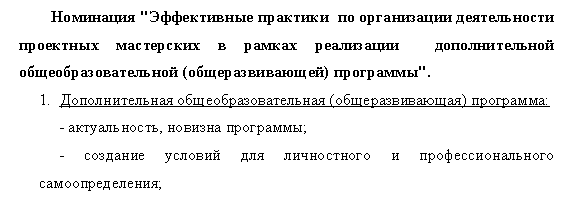 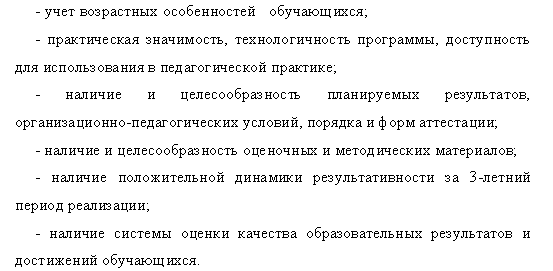 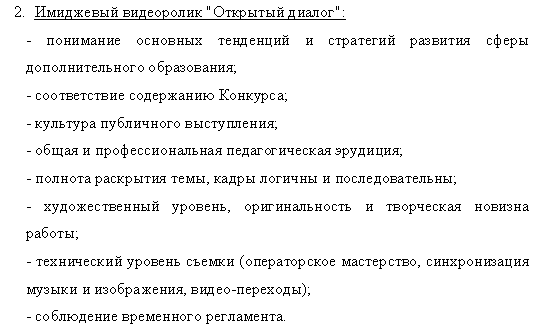 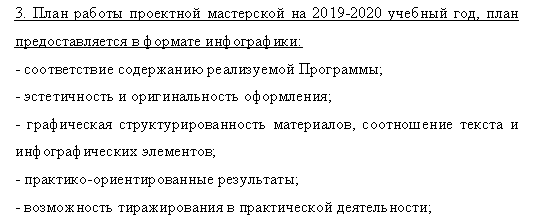 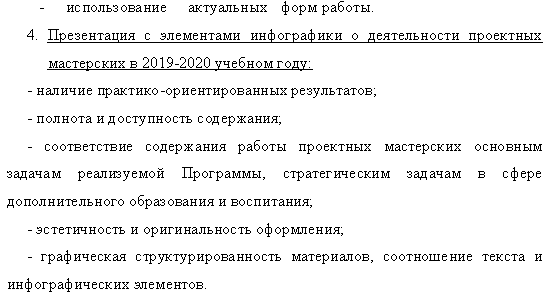 Приложение 5к положению о проведении муниципального этапа областного конкурса дополнительных программ  и методических материалов по вопросам дополнительного образования и воспитания детей в Нижегородской области.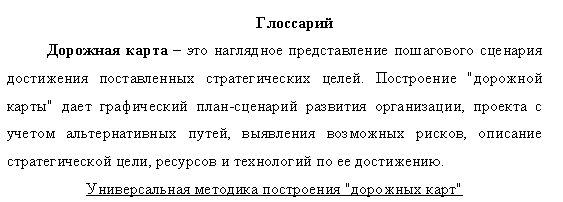 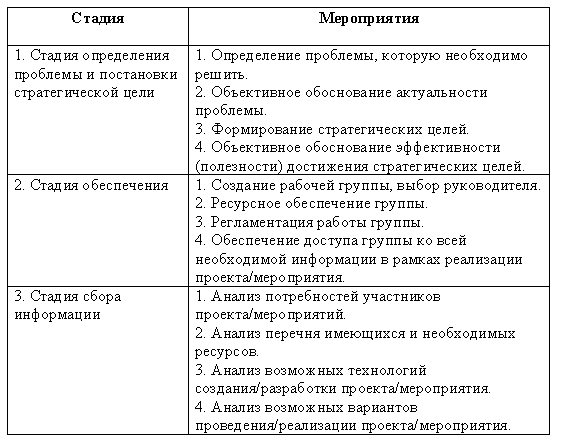 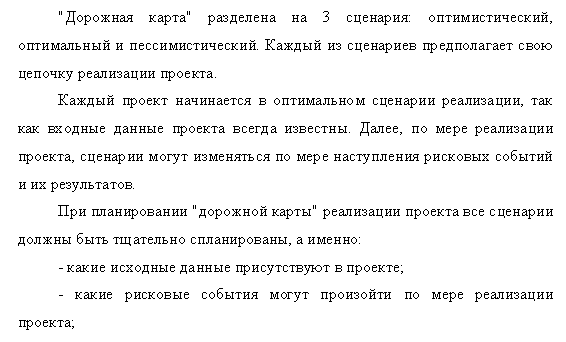 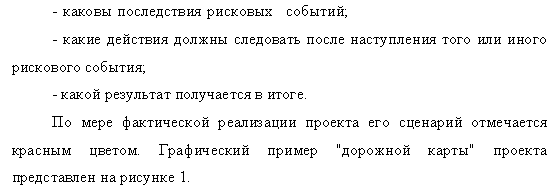 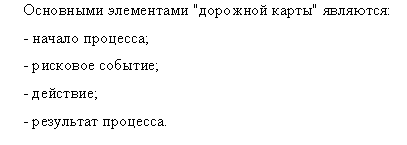 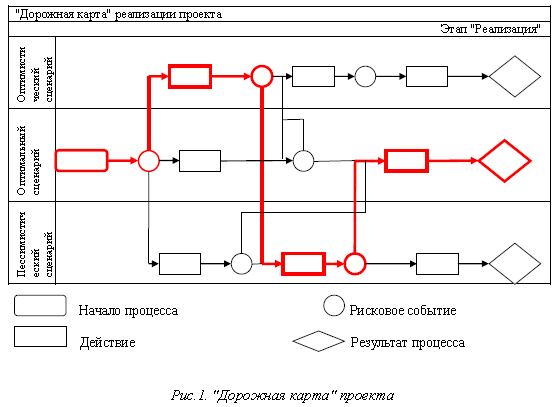 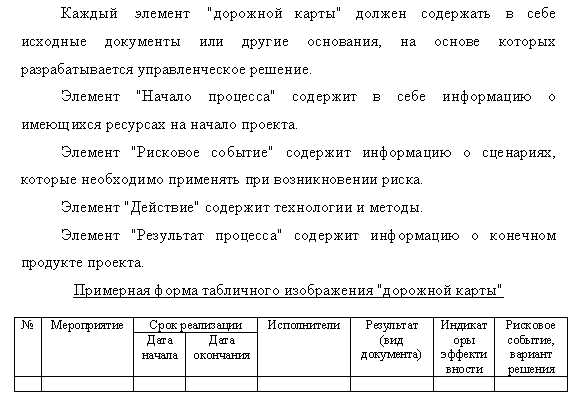 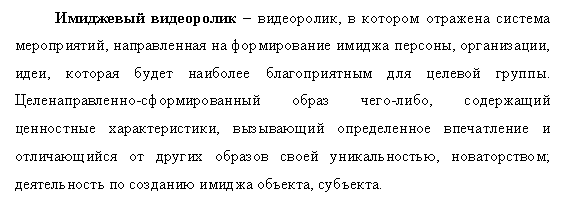 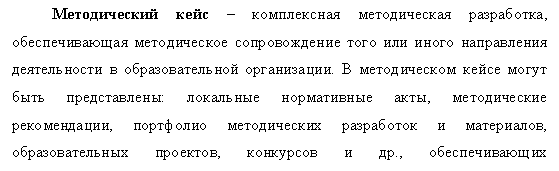 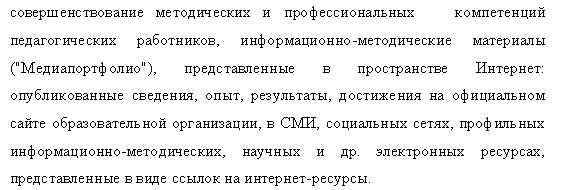 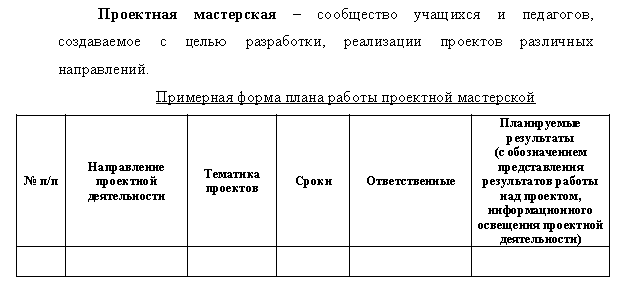 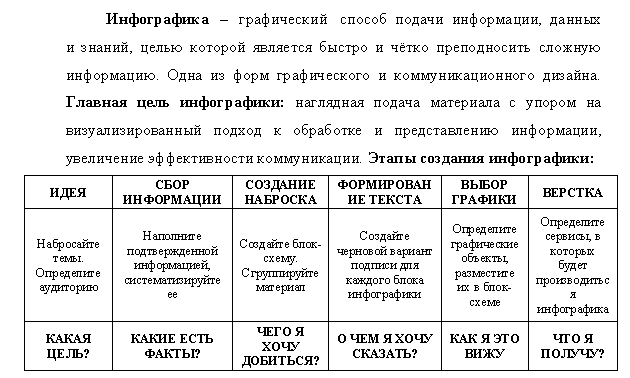 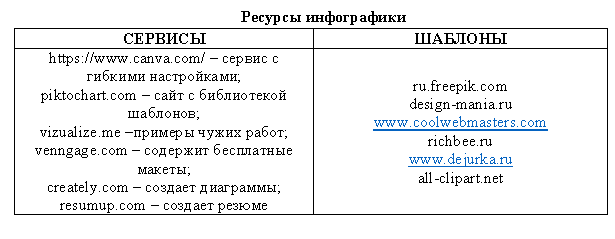 Примеры инфографических материалов: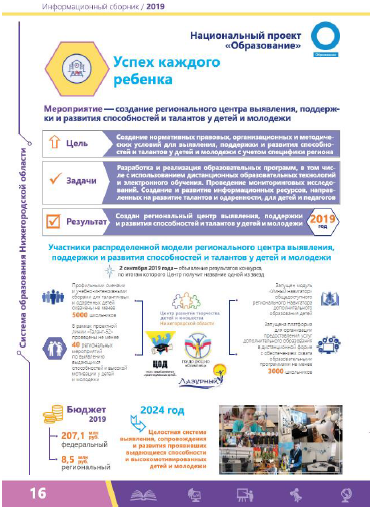 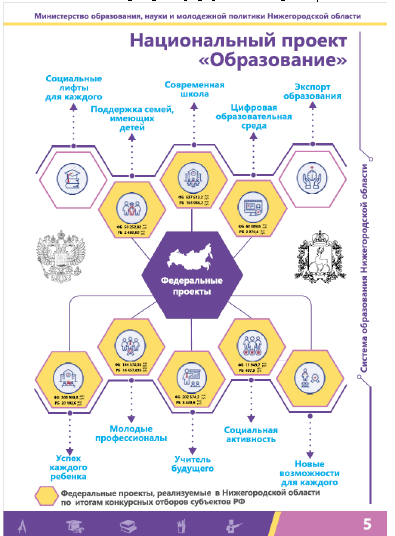 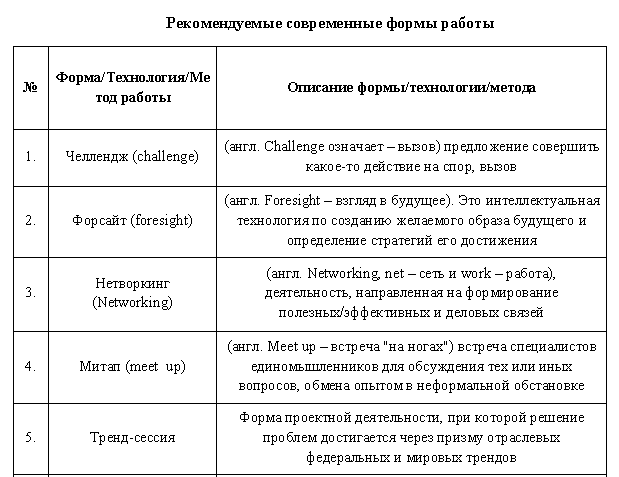 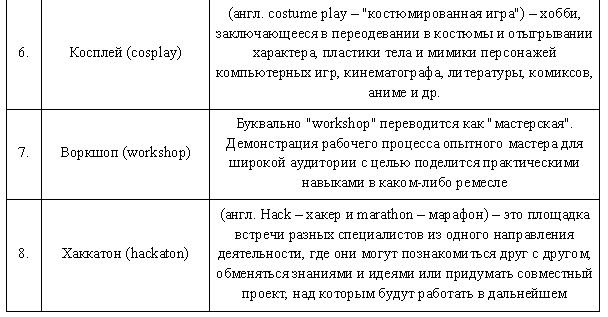 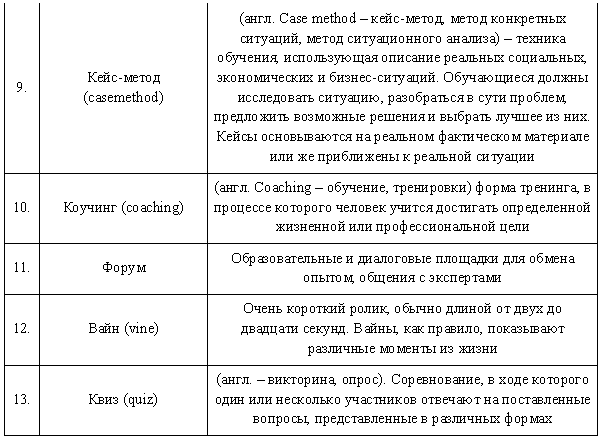 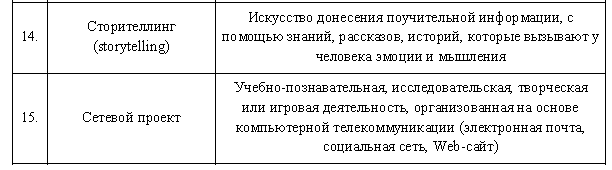 № п/пФИО участников (полностью)Образовательная организацияНоминация, направленностьФИО руководителя образовательной организации (полностью)Контактный телефон руководителя, участника,e-mail ФИО участника КонкурсаДата рожденияСтаж работыКвалификационная категорияГосударственные или отраслевые наградыНаименование дополнительной общеобразовательной программы творческого объединения, направленность, срок реализации, ожидаемый результатКоличество обучающихся в творческом объединении по годам обученияКраткое описание опыта работы и сведения о наиболее значимых педагогических успехах за последние 3 года:- участие в конкурсах;- наличие собственных публикаций;- презентации педагогического опыта: где, когда, для кого;- посещение курсов, семинаров и иных образовательных событийИспользование информационных ресурсов: - наличие собственного сайта педагога;- сайт/группа в социальной сети творческого объединенияПедагогическое кредо, жизненные приоритетыУвлечение, хоббиЛюбимые: фильм, книга, музыкальное произведениеВаш пример подражания, профессиональный ориентир